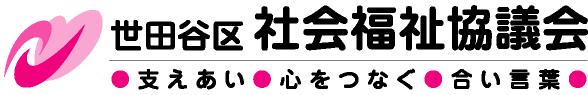 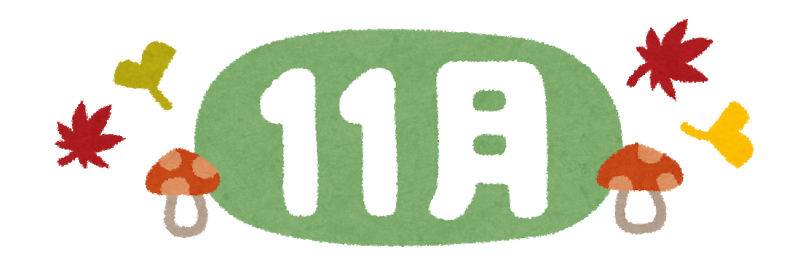 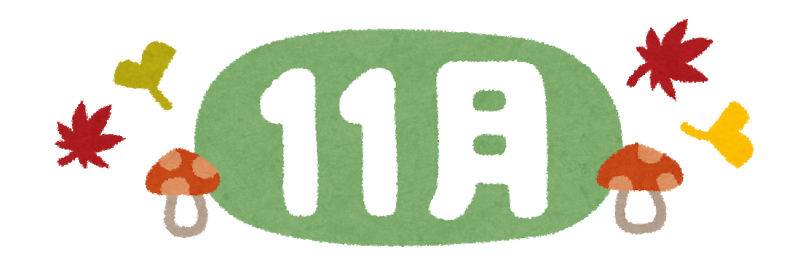 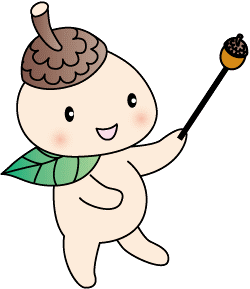 ～太子堂地区では地域の課題に対して、様々な取り組みをしています～　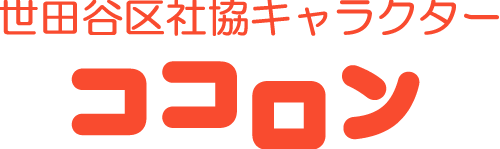 参加してみたい方、活動に興味を持たれた方は、是非！事務局までご連絡ください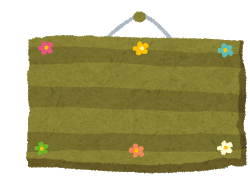 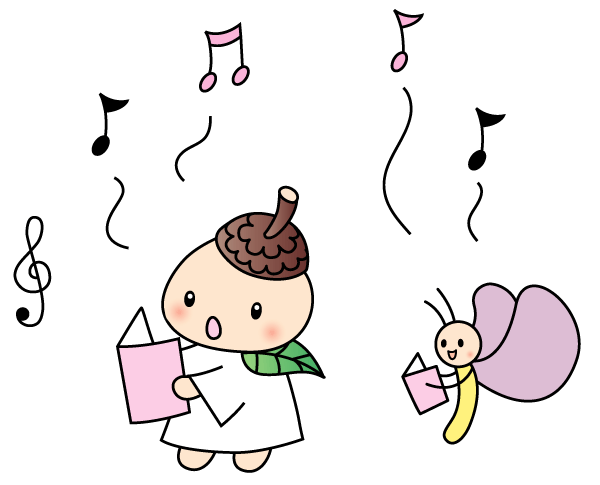 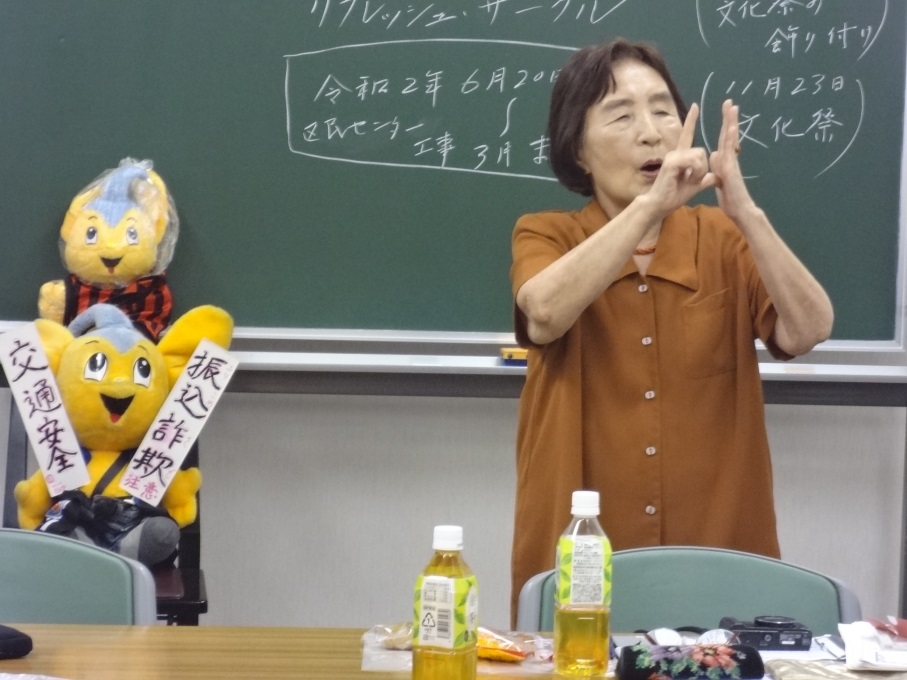 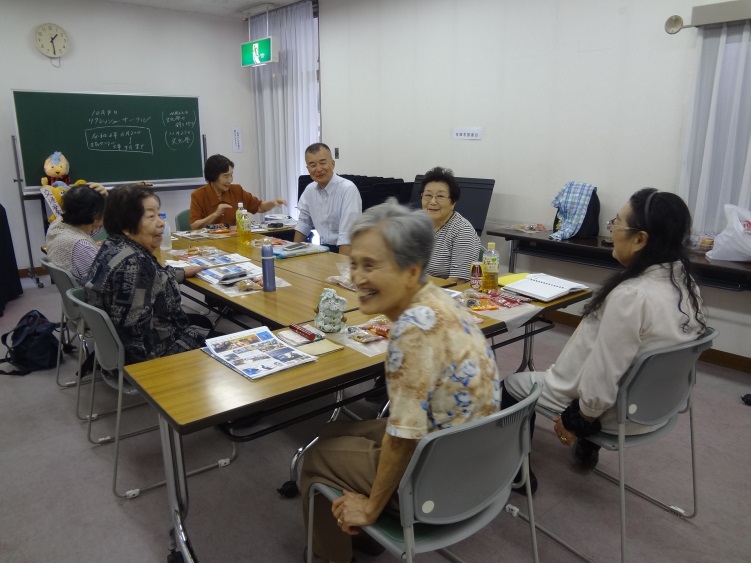 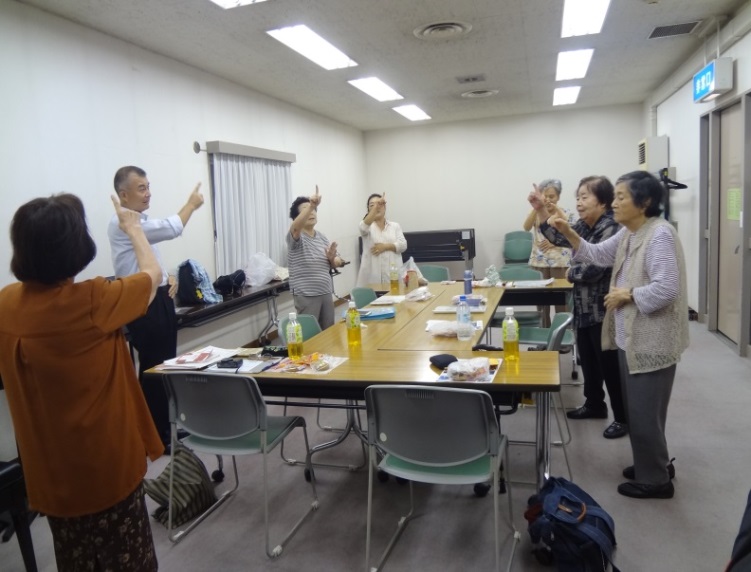 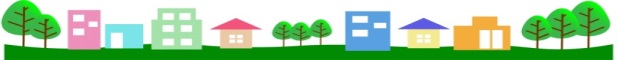 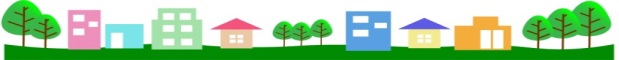 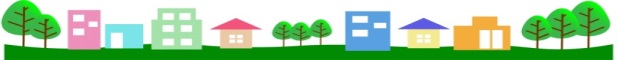 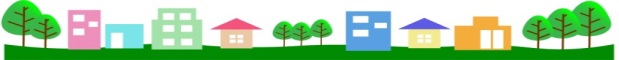 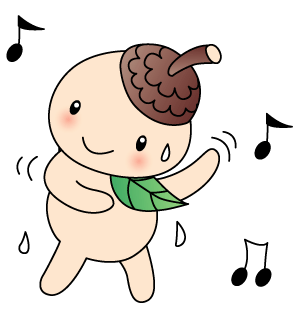 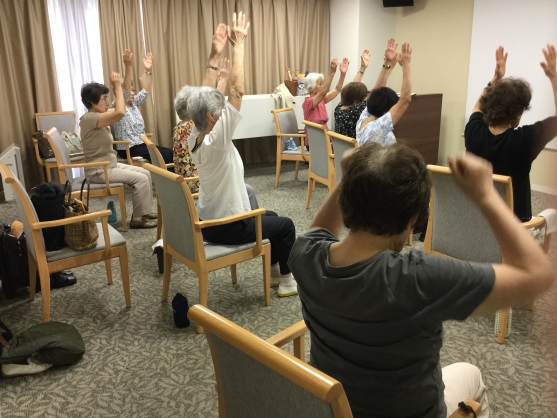 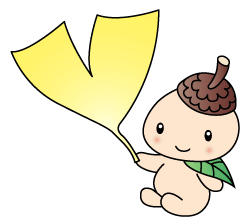 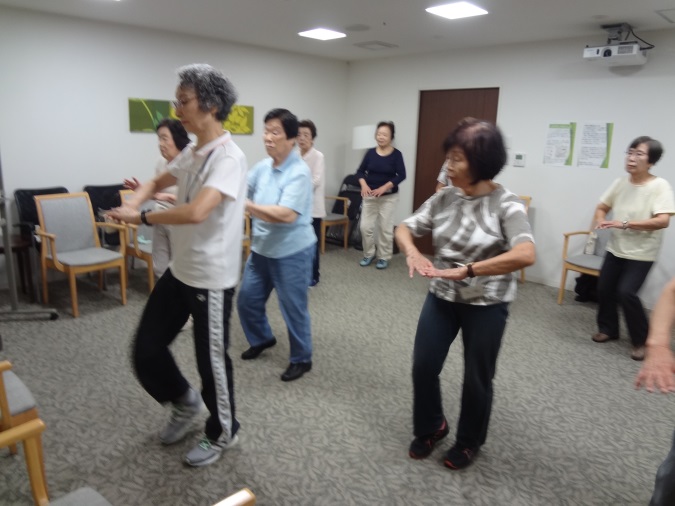 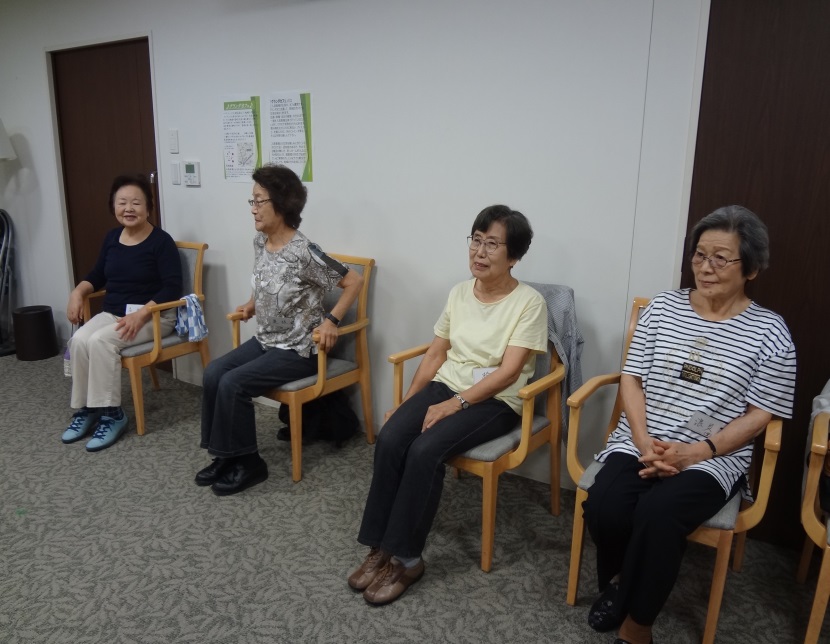 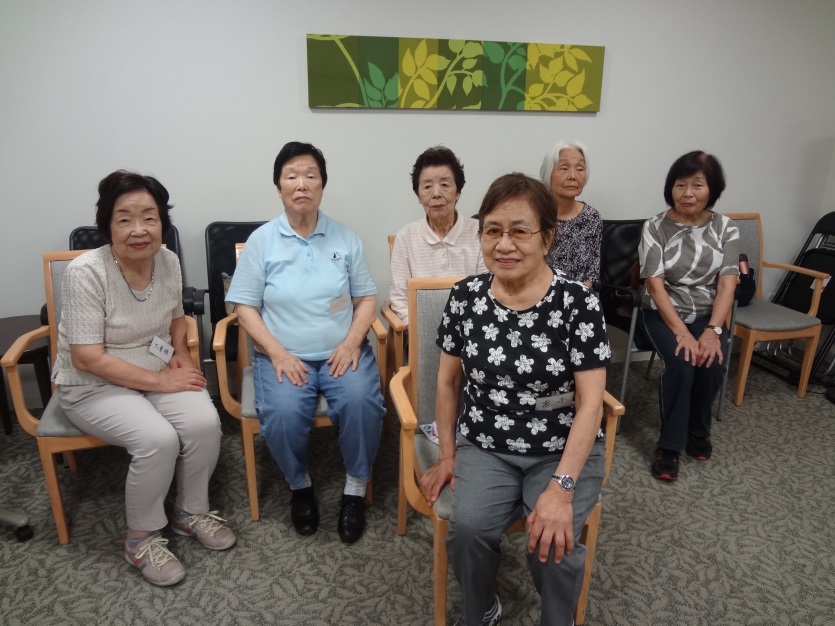 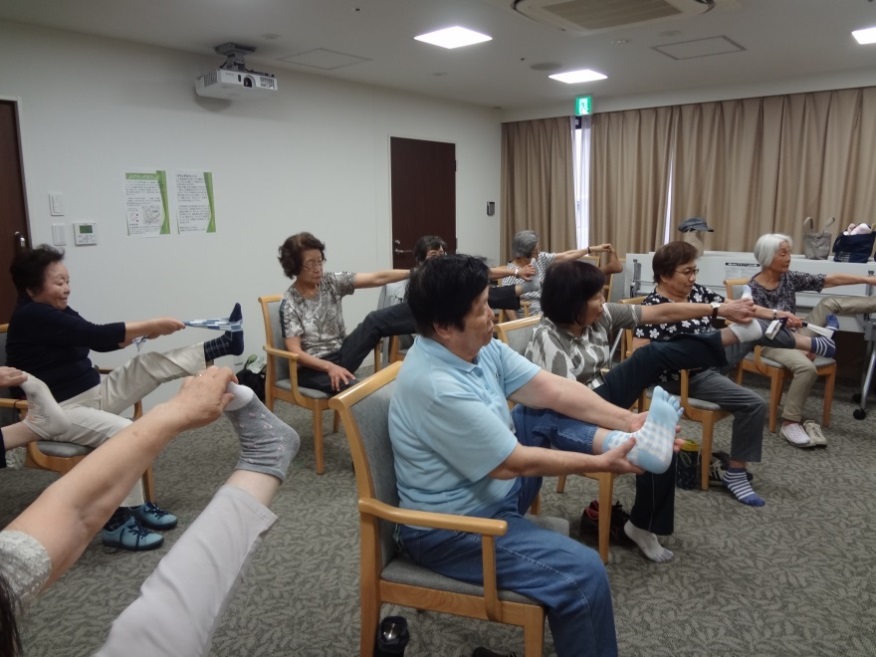 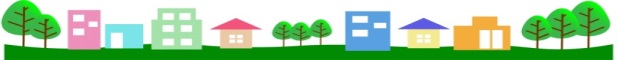 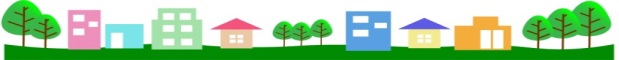 